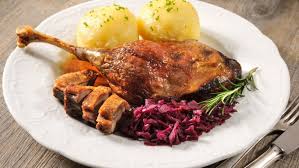 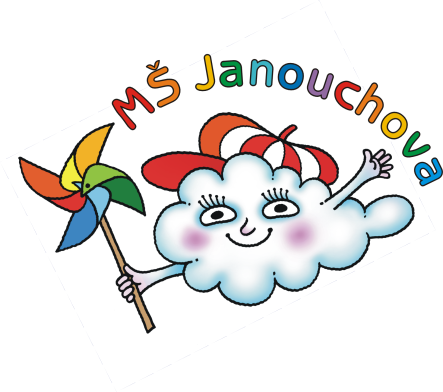 JÍDELNÍ LÍSTEKOD 8. 11. 2020 DO 12. 11. 2020„ ...na svatého Martina, prý už zima začíná ...“STRAVA JE URČENA K OKAMŽITÉ SPOTŘEBĚ.ZMĚNA JÍDELNÍČKU JE VYHRAZENA.Pavla Maršálková			Helena Zímová		Šárka Ryšavávedoucí kuchařka			vedoucí kuchařka		vedoucí školní jídelnyjídelna Janouchova		jídelna ModletickáČerstvé ovoce, zelenina a bylinky jsou v jídelním lístku zvýrazněny modře.PŘESNÍDÁVKAOBĚDSVAČINArybí pomazánka, chléb, pomeranč, čaj s citrónem(1,4)zeleninová polévka s ovesnými vločkamičočka po brněnsku, ledový salát s rajčátky, pečivo, ovocný čaj(1,7,9)chléb, pomazánkové máslo, ředkev, mléko(1,7)žitný chléb, tvarohová pomazánka s lahůdkovou cibulkou, kapie, mléko(1,7)mrkvový krém s kuskusemkarbanátek z rybího filé, pečený v troubě, brambor, ovocný salát s ananasem, čaj(1,3,4,7)ovocný jogurt, rohlík, hroznové víno, ovocný čaj(1,7)jablíčková pomazánka s mascarpone, večka, rozinky, jablko, mléko(1,7)zeleninová krémová polévka s červenou řepouznojemská pečeně s rýží, mandarinka, ovocný čaj(1,7,9)dalamánek s bylinkovým máslem, kedlubna, čaj, mléko(1,7)chléb, avokádová pomazánka s lučinou, rajčátko, mléko(1,7)zeleninový vývar s kuskusemsvatomartinská pečeně, bramborový knedlík, zelí, ovocný čaj(1,9)martinský koláček s mákem, tvarohem a povidly, hruška ovocný čaj 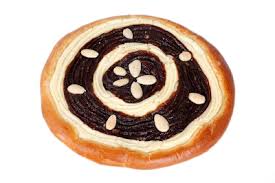 (1,7)obilné kuličky, banán, mléko(1,7)brokolicová polévkamasové krokety v rajské omáčce, těstoviny, jablko, ovocný čaj(1,3,7)obložený chléb s vařeným vejcem, paprikou a okurkou, čaj, mléko(1,3,7)